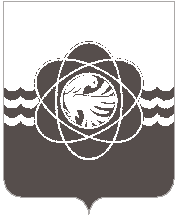 17 сессии  пятого созываот 02.11.2020 № 120 В соответствии с Федеральным законом от 27.12.2018 № 498-ФЗ «Об ответственном обращении с животными и о внесении изменений в отдельные законодательные акты Российской Федерации», постановлением Правительства РФ от 29.07.2019 № 974 «Об утверждении перечня потенциально опасных собак», и учитывая рекомендации постоянной депутатской комиссии по вопросам законности, правопорядка и защиты прав граждан, мандатная и по депутатской этике, Десногорский городской СоветР Е Ш И Л:1. Внести в решение Десногорского городского Совета от 21.05.2019 № 518 «Об утверждении Правил благоустройства территории муниципального образования «город Десногорск» Смоленской области» следующее изменение:- пункт 7 статьи 20 раздела 2 части 2 изложить в следующей редакции:«7. Перечень пород собак, нахождение которых в общественных местах и в местах выгула запрещается без намордника и поводка:1. Акбаш2. Американский бандог3. Амбульдог4. Бразильский бульдог5. Булли Кутта6. Бульдог алапахский чистокровный (отто)7. Бэндог8. Волко-собачьи гибриды9. Волкособ, гибрид волка10. Гуль дог11. Питбульмастиф12. Северокавказская собака13. Метисы собак, указанных в пунктах 1 - 12 настоящего перечня.».2. Настоящее решение опубликовать в газете «Десна».О внесении изменения в решение Десногорского городского Совета от 21.05.2019 № 518 «Об утверждении Правил благоустройства территории муниципального образования «город Десногорск» Смоленской области»Председатель Десногорского городского Совета                      А.А. ТерлецкийГлава     муниципального      образования«город Десногорск» Смоленской области                                       А.Н. Шубин